OBS: OS ADESIVOS DEVERÃO SER CONFECCIONADOS DE FORMA QUE DÊ PRA VER DE DENTRO PRA FORA, MAS NÃO TER VISÃO DE FORA PRA DENTRO.ARTE: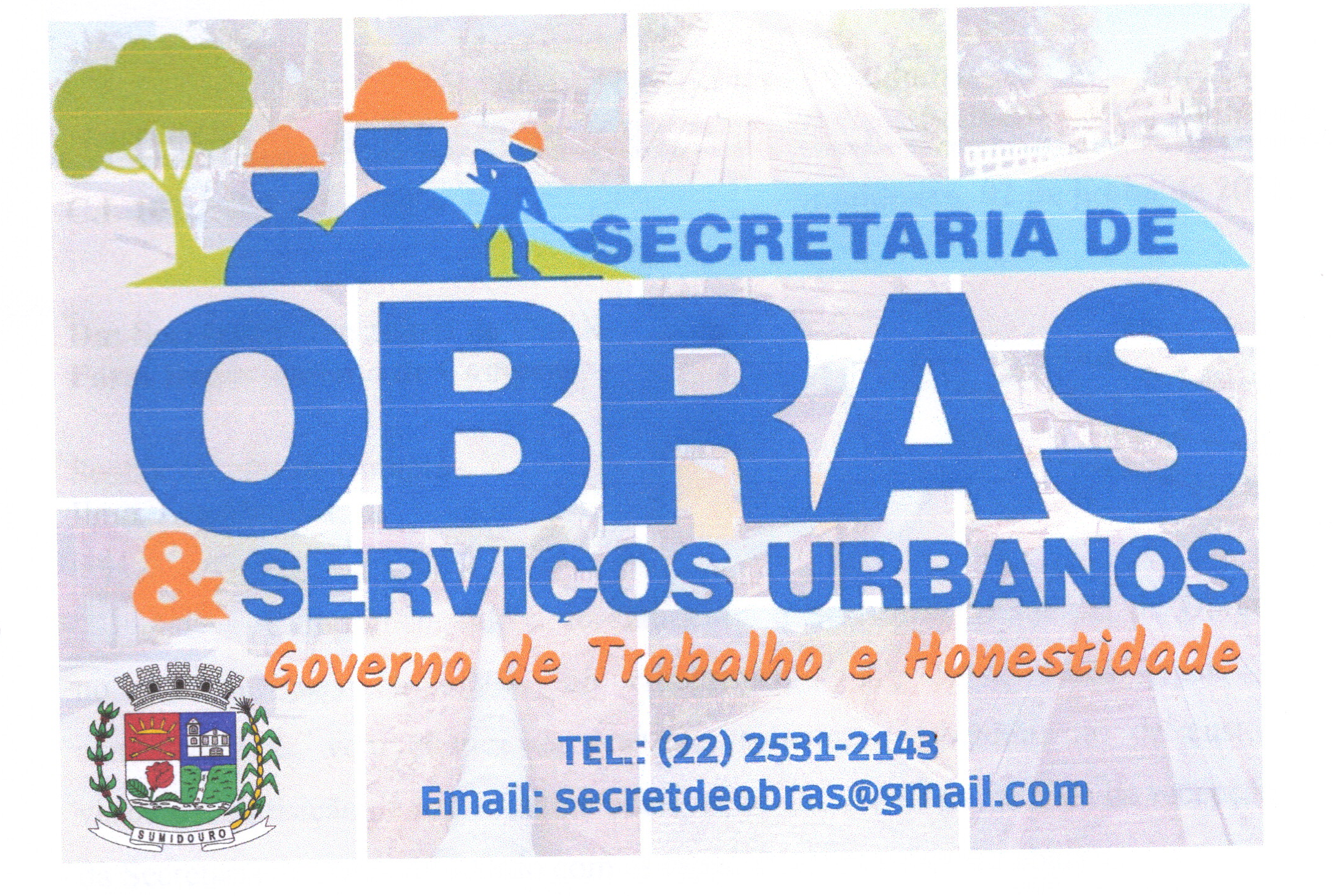 ItemDescriçãoUnidQuantValor unit.Valor total01SERVIÇO DE CONFECÇÃO DE ADESIVO E INSTALAÇÃO EM PORTA BLINDEX, COM QUATRO BANDEIRAS, SENDO DUAS FIXAS E DUAS DE CORRER, INCLUINDO FERRAGENS, TRILHOS, PUXADORES E TRAVA, MEDIDAS TOTAIS DE 3,20 X 2,10 MSRV01